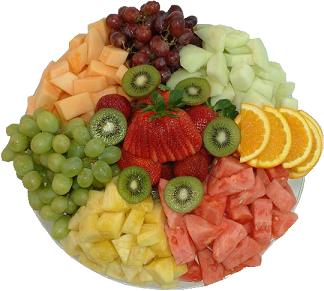 J e d i l n i kOd 24. 9. do  29. 9.  2018PONEDELJEKZAJTRK: čaj, kruh, piščančja prsa, sadje (1)MALICA: prosena kaša na mleku, prepečenec, sadje (1,5)KOSILO:  goveje rezinice v čebulni omaki, kruhovi cmoki, solata, sadje (1,4,5)POP. MALICA: bio polnozrnati muffin s korenčkom, sadje (1,4,5)TOREKZAJTRK: čaj, črni kruh, jajčna jed, sadje  (1,4)MALICA: čaj, bio pirin kruh, marmelada, sadje (1)KOSILO: pečena piščančja kračka, pražen krompir, zelenjavna priloga, solata, sadjePOP. MALICA: bio črni kifeljc, mleko, sadje (1,5)SREDAZAJTRK: čaj, koruzni kruh, mesni eko namaz, sadje, paradižnik (1)MALICA: eko jogurt, sirova štručka, sadje (1,5)KOSILO: francoska juha z eko telečjo hrenovko, črni kruh, borovničev zavitek (1,4,5)POP. MALICA: jabolčna čežana, pirina bombetka s korenjem, sadje (1)ČETRTEKZAJTRK: jogurt, črni kruh, sadje (1,5)MALICA: čaj, bio pica iz polnozrnate moke, sadje (1,5)KOSILO: gamberi v smetanovi omaki, polnozrnate testenine, parmezan, solata, sadje                (1,4,5)POP. MALICA: sport misliji, mleko, sadje (1,4,5,7,8,9)PETEKZAJTRK: čaj, ajdov kruh, maslo, med, sadje (1,5)MALICA: skutka s sadjem, bavarska palčka, sadje (1,5)KOSILO: mleta pečenka, polenta, solata, sadje (4)POP. MALICA: graham kruh, kuhan pršut, sadje (1)SOBOTAMALICA: sendvič s sirom in piščančjimi prsmi, sveža paprika, sadje (1,5)KOSILO: golaževa juha s krompirjem, pecivo, kruh, sadje (1,4,5)Alergeni - legenda:1 - žita, ki vsebujejo pšenični gluten; 2 - raki; 3 - ribe; 4 - jajca; 5 - mleko; 6 - soja; 7 - arašidi (kikiriki); 8 - lupinasto sadje (oreščki); 9 - listna zelena; 10 -  gorčično seme; 11 - sezamovo seme; 12 - žveplov dioksid in sulfiti v konc. > 10 mg/kg ; 13 - volčji bob; 14 – mehkužci